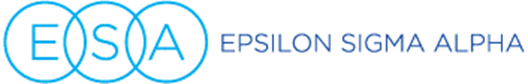  ANNUAL PHILANTHROPIC REPORT                                                     (2019-2020 Mileage Rate = $0.58 / mile)DEADLINE: Must be postmarked by March 1st   	         		 SEND TO:  Kentucky Philanthropic ChairChapter: __________________________________			Reporting Period: May1st, 20_____ - April 30th, 20_____			Refer to Philanthropic Service Guidelines for how and what to count.Submitted by:  						                           Date:	                     	      PROJECTS

HOURSA -
CASH
MONIESB -
DONATED GOODSC -
TOTAL DONATED MILESChapter ProjectsDistrict / Zone ProjectsState ProjectsInternational ProjectsTOTAL HOURSTOTALSAMOUNTSA - Total Cash Monies $ B - Total Donated Goods $ C - Total Donated Miles (after figuring the IRS rate*)
Total Mileage = # of miles X the IRS Rate of $0.54.5
$TOTAL OF A, B, C$